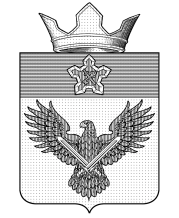 А Д М И Н И С Т Р А Ц И ЯОРЛОВСКОГО СЕЛЬСКОГО ПОСЕЛЕНИЯГОРОДИЩЕНСКОГО МУНИЦИПАЛЬНОГО РАЙОНА
ВОЛГОГРАДСКОЙ ОБЛАСТИул. Советская, 24, с. Орловка, Городищенский район, Волгоградская область, 403014Телефон: (84468) 4-82-62; Телефакс: (84468) 4-82-17;E-mail: mo_orlovka@mail.ru ПОСТАНОВЛЕНИЕ«Об утверждении Административного регламента,  администрации   Орловского сельского поселения по предоставлению муниципальной услуги «Организация и проведение культурно - досуговых мероприятий»	Во исполнении Федерального Закона Российской Федерации от 27.07.2010 г.                      № 210-ФЗ «Об организации предоставления государственных и муниципальных услуг», в соответствии с постановлением главы Орловского сельского поселения от 11.08.2014 № 1-1/52 «Об утверждении реестра муниципальных услуг Орловского сельского поселения Городищенского муниципального района Волгоградской области»,  ПОСТАНОВЛЯЮ:	1. Утвердить Административный регламент  администрации   Орловского сельского поселения по предоставлению муниципальной услуги «Организация и проведение культурно - досуговых мероприятий»,  (приложение).	2. Настоящее постановление вступает в силу с момента подписания и подлежит обнародованию.	3. Контроль за исполнением данного постановления оставляю за собой.Глава Орловского сельского поселения                                                                    Ф.М.ГрачевПриложениек постановлению администрацииОрловского сельского поселенияот 11.08.2014 № 1-1/62Административный регламент администрации   Орловского сельского поселения по предоставлению муниципальной услуги «Организация и проведение культурно - досуговых мероприятий»1. Общие положения Предмет регулирования регламента.Административный регламент администрации   Орловского сельского поселения по предоставлению муниципальной услуги «Организация и проведение культурно - досуговых мероприятий»  (далее - муниципальная услуга) устанавливает порядок предоставления муниципальной услуги и стандарт предоставления муниципальной услуги, в том числе сроки и последовательность административных процедур и административных действий, по предоставлению муниципальной услуги в соответствии с законодательством Российской Федерации и Волгоградской области.Административный регламент администрации   Орловского сельского поселения  по предоставлению муниципальной услуги (далее – административный регламент) размещен на официальном сайте   Орловского сельского поселения http://орловка-34.рф/ (далее - официальный сайт), в государственных информационных системах http://www.gosuslugi.ru, http://34.gosuslugi.ru (далее - единый, региональный порталы).Текст административного регламента размещается также на информационных стендах Орловского сельского поселения. 1.2. Круг заявителей.Предоставление муниципальной услуги осуществляется в соответствии с настоящим административным регламентом физическим или юридическим лицам (за исключением государственных органов и их территориальных органов, органов местного самоуправления), обратившимся с запросом о предоставлении муниципальной услуги, выраженным в письменной или электронной форме (далее - заявители).От имени заявителя могут выступать физические и юридические лица, имеющие право в соответствии с законодательством Российской Федерации либо в силу наделения их заявителями в порядке, установленном законодательством Российской Федерации, полномочиями выступать от их имени (далее - заявители).1.3. Требования к порядку информирования о предоставлении муниципальной услуги.1.3.1. Информация о местонахождении, контактных телефонах (телефонах для справок, консультаций), адресе электронной почты администрации:Местонахождение администрации и почтовый адрес: 403014, Волгоградская обл., Городищенский р-н, с.Орловка, ул. Советская, д.24.Адрес официального сайта в информационно-телекоммуникационной сети «Интернет» (далее – сеть «Интернет»): http://орловка-34.рф/Адрес электронной почты администрации: mo_orlovka@mailt.ruСправочные телефоны администрации: 
8 844 68 4-82-17 – телефон/факс приёмной администрации; График работы администрации: понедельник – пятница с 9-00 до 18-00, выходные дни - суббота, воскресенье.1.3.2. . Информация о местонахождении, контактных телефонах (телефонах для справок, консультаций   муниципального учреждения, являющегося структурным подразделением администрации Орловского сельского поселения и обеспечивающего предоставление муниципальной услуги.Наименование учреждения: Муниципальное Казенное учреждение  «Центр культурного, спортивного и библиотечного обслуживания населения Орловского сельского поселения»  далее МКУ «Орловский центр культуры»Почтовый адрес 403014,  Волгоградская обл.,  Городищенский р-н, с.Орловка, ул. Советская д.24. Телефон: 4-82-41График работы: понедельник – пятница с 8.00 до 17.00, перерыв с 12.00 до 14.00 Суббота, воскресенье – выходной день Тел./факс 4-82-41, 4-82-17. 1.4. Порядок получения информации заявителями по вопросам предоставления муниципальной услуги. 1.4.1. Информирование о ходе предоставления услуги осуществляется сотрудником учреждения и должностным лицом администрации, ответственным за предоставление услуги.Сотрудник учреждения, должностное лицо администрации, ответственные за предоставление услуги, осуществляет информирование по следующим направлениям:- о местонахождении и графике работы учреждения;- о справочных телефонах учреждения;- об адресе официального сайта учреждения, адресе электронной почты учреждения, о возможности получения услуги в электронном виде через региональный и единый порталы, в том числе, с использованием универсальной электронной карты;;- о порядке получения информации заявителями по вопросам предоставления услуги, сведений о ходе предоставления услуги, в том числе с использованием регионального, единого порталов;- о порядке, форме и месте размещения указанной в абзацах четвертом - седьмом настоящего подпункта информации.Основными требованиями к консультации заявителей являются:- полнота, актуальность и достоверность информации о порядке предоставления муниципальной услуги, в том числе в электронной форме;- своевременность;- четкость в изложении материала;- наглядность форм подачи материала;- удобство и доступность.Консультирование осуществляется как в устной, так и в письменной, в том числе электронной, формах. Время получения ответа при индивидуальном устном консультировании не должно превышать 15 минут. Письменные консультации предоставляются по устному либо письменному запросу заявителя, в том числе в электронной форме.1.4.2. Информирование заявителей в администрации, учреждении осуществляется в форме:- непосредственного общения заявителей (при личном обращении либо по телефону) с должностными лицами администрации, сотрудниками учреждения, ответственными за консультацию, по направлениям, предусмотренным подпунктом 1.4.1 пункта 1.4 административного регламента;- взаимодействия должностных лицам администрации и сотрудников учреждения, ответственных за предоставление муниципальной услуги, с заявителями по почте,  электронной почте;- информационных материалов, которые размещаются на официальном сайте  http://орловка-34.рф/, на региональном портале http://34.gosuslugi.ru, едином портале http://www.gosuslugi.ru и на информационных стендах, размещенных в помещении учреждения.1.4.3. Требования к форме и характеру взаимодействия должностных лиц администрации, сотрудников учреждения, ответственных за предоставление муниципальной услуги, с заявителями:- при ответе на телефонные звонки должностное лицо администрации, сотрудник учреждения, ответственный за предоставление муниципальной услуги, представляется, назвав свою фамилию, имя, отчество, должность, наименование учреждения, предлагает представиться собеседнику, выслушивает и уточняет суть вопроса. Во время разговора следует произносить слова четко, избегать параллельных разговоров с окружающими людьми и не прерывать разговор при поступлении звонка на другой аппарат;- при личном обращении заявителей должностное лицо администрации, сотрудник учреждения, ответственный за предоставление муниципальной услуги, должен представиться, назвать фамилию, имя и отчество, сообщить занимаемую должность, самостоятельно дать ответ на заданный заявителем вопрос;- в конце консультирования (по телефону или лично) должностное лицо администрации, сотрудник учреждения, ответственный за предоставление муниципальной услуги, должен кратко подвести итоги и перечислить меры, которые необходимо принять заявителю (кто именно, когда и что должен сделать);-  письменный ответ на обращения, в том числе в электронной форме, дается в простой, четкой и понятной форме с указанием фамилии и инициалов, номера телефона должностного лица администрации, сотрудника учреждения, исполнившего ответ на обращение. Письменный ответ на обращение подписывается соответственно главой администрации, руководителем учреждения. Письменный ответ на обращения, в том числе в электронной форме, дается в течение 30 дней со дня регистрации обращения.1.4.4. На информационных стендах и на официальном сайте администрации, учреждения размещаются следующие материалы:- текст настоящего административного регламента;- адреса, номера телефонов и факса, график работы, адрес электронной почты администрации, учреждения, адрес сайта администрации,  адреса единого и регионального порталов;- образец заполнения заявления (приложение №1 к административному регламенту);- блок-схема, наглядно отображающая последовательность прохождения всех административных процедур (приложение №2 к административному регламенту);- досудебный (внесудебный) порядок обжалования решений и действий (бездействий) сотрудников учреждения.Информационные стенды, содержащие информацию о процедуре предоставления услуги, размещаются при входе в помещение учреждения, администрации.Информационные стенды должны быть максимально заметны, хорошо просматриваемы и функциональны, рекомендуется оборудовать информационные стенды карманами формата А4, в которых размещаются информационные листки.Текст материалов, размещаемых на стендах, должен быть напечатан удобным для чтения шрифтом, основные моменты и наиболее важные места выделяются жирным шрифтом.При изменении условий и порядка предоставления муниципальной услуги информация об изменениях должна быть выделена цветом и пометкой «Важно».2. Стандарт предоставления услуги2.1. Наименование муниципальной услуги: «Организации и проведению культурно - досуговых мероприятий» 2.2. Органы и организации, участвующие в предоставлении муниципальной услуги. Предоставление муниципальной услуги осуществляется администрацией Орловского сельского поселения. Ответственными исполнителями муниципальной услуги являются должностные лица администрации, ответственные за предоставление муниципальной услуги (далее - должностные лица).Предоставление муниципальной услуги непосредственно осуществляет:   Муниципальное Казенное учреждение  «Центр культурного, спортивного и библиотечного обслуживания населения Орловского сельского поселения» (далее МКУ «Орловский центр культуры»)В соответствии с пунктом 3 части 1 статьи 7 Федерального закона от 27.07.2010 №210-ФЗ «Об организации предоставления государственных и муниципальных услуг» запрещается требовать от заявителя осуществления действий, в том числе согласований, необходимых для получения государственных услуг и связанных с обращением в иные государственные органы, организации.2.3..Результатом предоставления муниципальной услуги является:2.3.1. повышение культурного уровня населения, развитие общего и культурного кругозора и сферы общения населения.2.3.2. Создание благоприятных условий для предоставления культурного досуга и отдыха жителей Орловского сельского поселения Городищенского  района;2.3.3. Содействие в мобилизации духовных, личностных, интеллектуальных ресурсов, отвлечение от жизненных трудностей и преодоление стрессовых ситуаций. 2.3.4. Предоставление муниципальных услуг социально-культурного, просветительского оздоровительного развлекательного  характера, доступных для широких слоёв населения;2.3.5. Повышение творческой активности населения, всестороннее развитие детей и подростков.2.3.6. Удовлетворение потребностей населения в развитии традиционного народного художественного творчества, любительского искусства, другой самодеятельной творческой инициативы и социально-культурной активности:-создание и организация работы любительских творческих коллективов, кружков, студий, любительских объединений, клубов по интересам различной направленности и других клубных формирований; -проведение различных по форме и тематике культурно-досуговых мероприятий: праздников, представлений, смотров, фестивалей, концертов, выставок, вечеров отдыха, спектаклей, корпоративных вечеринок, игровых программ и других форм творческой деятельности;Конечным результатом предоставления муниципальной услуги   является повышение качества муниципальной услуги культурно-досуговых мероприятий, является создание условий для формирования и удовлетворения культурных запросов и потребностей жителей  Орловского сельского поселения Городищенского района2.4. Срок предоставления муниципальной услуги.2.4.1. Общий срок предоставления муниципальной услуги составляет не более 30 рабочих дней со дня регистрации заявления с документами и складывается из следующих сроков:- прием и регистрация заявления и документов – не более 1 дня;- рассмотрение заявления и представленных документов – не более 2 дней;- рассмотрение должностным лицом, ответственным за предоставление муниципальной услуги, заявления с документами, подготовка должностным лицом, ответственным за предоставление муниципальной услуги, результата предоставления муниципальной услуги либо проекта письма об отказе в приеме заявления и документов и обеспечение подписания у главы администрации – не более 26 дней;- передача (направление) заявителю постановления администрации с сопроводительным письмом либо письмо об отказе в рассмотрении заявления с документами - 1 день.2.4.2. Максимальное время ожидания и продолжительность приема в администрации заявителей при решении отдельных вопросов, связанных с предоставлением муниципальной услуги:- время ожидания в очереди при получении информации о ходе предоставления муниципальной услуги и для консультаций не должно превышать 20 минут;- время приема при получении информации о ходе предоставления муниципальной услуги не должно превышать 15 минут;- время ожидания при получении результата муниципальной услуги не должно превышать 15 минут.2.5. Предоставление муниципальной услуги осуществляется в соответствии с:- Конституцией Российской Федерации («Российская газета», 1993, № 237; 2008, № 267; 2009, № 7, Собрание законодательства Российской Федерации, 2009, № 1, ст. 1, ст. 2, № 4 ст. 445);- Гражданским кодексом Российской Федерации (часть первая) (Собрание законодательства РФ, 1994, № 32, ст. 3301; 1996, № 9, 773; № 34, ст. 4026; 1999, № 28, ст. 3471; 2001, № 21, ст. 2063; 2002, № 12, 1093; № 48, ст. 4746; № 48, ст. 4737; 2003, № 2, ст. 167; 2003, № 52 (1ч.), ст. 5034; 2004, № 31, ст. 3233; 2005, № 1 (часть 1), ст. 18; № 1, (часть 1), ст. 39; № 1 (часть 1), ст. 43; № 27, ст. 2722; № 30, (часть 2), ст. 3120; 2006, № 3, ст. 282; № 27, ст. 2881; № 31 (ч. 1), ст. 3437; № 45, ст. 4627; № 50, ст. 5279; № 52 (ч. 1), ст. 5497; 2007, № 1 (ч. 1), ст. 21; № 7, ст. 834; № 27, ст. 3213; № 31, ст. 3993; № 41, ст. 4845; № 49, ст. 6079; № 50, ст. 6246; 2008, № 30 (ч. 2), ст. 3617; № 17, ст. 1756; № 20, ст. 2253; № 29 ч. 1), ст. 3418; № 30 (ч. 1), ст. 3597; № 30 (ч. 2), ст. 3616; 2009, № 1, ст. 14; № 1, ст. 19; № 1, ст. 20; № 1, ст. 23; № 7. ст. 775; № 26, ст. 3130; № 29, ст. 3582; № 52 (1ч.), ст. 6428; № 29, ст. 3618; 2010, № 25, ст. 3246; 2011, № 15, ст. 2038, № 49 (ч. 1), ст. 7041, № 50, ст. 7347);- Федеральным законом от 06.10.2003 № 131-ФЗ «Об общих принципах организации местного самоуправления в Российской Федерации»  (Собрание законодательства Российской Федерации» 2003, № 40, ст. 3822; 2004, № 25, ст. 2484; № 33, ст. 3368; 2005, № 1 (ч. 1), ст. 9; № 1 (ч. 1), ст. 12; № 1 (ч. 1), ст. 17; № 1 (ч. 1), ст. 25; № 1 (ч. 1), ст. 37; № 17, ст. 1480; № 27, ст. 2708; № 30 (ч. 1), ст. 3104; № 30 (ч. 1), ст. 3108; № 42, ст. 4216; 2006, № 1, ст. 9; № 1, ст. 10; № 1, ст. 17; № 6, ст. 636; № 8, ст. 852; № 23, ст. 2380; № 30, ст. 3296; № 31 (1 ч.), ст. 3427; № 31 (ч.1), ст. 3452; № 43, ст. 4412; № 49 (ч. 1), ст. 5088; № 50, ст. 5279; 2007, № 1 (ч. 1), ст. 21; № 10, ст. 1151; № 18, ст. 2117; № 21, ст. 2455; № 25, ст. 2977; № 26, ст. 3074; № 30, ст. 3801; № 43, ст. 5084; № 45, ст. 5430; № 46, ст. 5553; № 46, ст. 5556; 2008, № 24, ст. 2790; № 30 (ч. 2), ст. 3616; № 48, ст. 5517; № 49, ст. 5744; № 52 (ч. 1), ст. 6229; № 52 (ч. 1), ст. 6236; 2009, № 19, ст. 2280; № 48, ст.5711, ст. 5733; № 52 (1ч.) ст. 6441; 2010, № 15, ст. 1736; № 31, ст. 4160; 4206; № 40, ст. 4969; № 45, ст. 5751; № 49, ст. 6409; № 49, ст. 6411; 2011, № 1, ст. 54; № 13, ст. 1685; № 17, ст. 2310;№ 19, ст. 2705; № 29, ст. 4283; № 30 (ч. 1), ст. 4572, ст. 4590, ст. 4591, ст. 4595, ст. 4594; № 31, ст. 4703; № 48, ст. 6730; № 49 (ч. 1), ст. 7039, ст. 7070; № 50, ст. 7359);- Основами законодательства Российской Федерации о культуре, принятые Верховным Советом Российской Федерации 09.10.1992 г. №3612-1 (в действующей на момент представления услуги редакции);- Федеральными законом от 29.12.1994 г. №78-ФЗ «О библиотечном деле» (в действующей на момент представления услуги редакции);- Федеральным законом от 27.07.2010 № 210-ФЗ «Об организации предоставления государственных и муниципальных услуг» (Собрание законодательства Российской Федерации, 2010, № 31, ст. 4179; 2011, № 15, ст. 2038; № 27, ст. 3873, 3880; № 29, ст. 4291; № 30 (ч. 1), ст. 4587; № 49 (ч. 5), ст. 7061);- Федеральным законом от 06.04.2011 № 63-ФЗ «Об электронной подписи» (Собрание законодательства Российской Федерации, 2011, № 15, ст. 2036; № 27, ст. 3880; 2012, № 29, ст. 3988);- Федеральным законом от 02.05.2006 № 59-ФЗ «О порядке рассмотрения обращений граждан Российской Федерации» (Собрание законодательства Российской Федерации, 2006, № 19, ст. 2060; 2010, № 27, ст. 3410; № 31, ст. 4196);- постановлением Правительства Российской Федерации от 24.10.2011 № 861 «О федеральных государственных информационных системах, обеспечивающих предоставление в электронной форме государственных и муниципальных услуг (осуществление функций)» (Собрание законодательства Российской Федерации  2011, № 44, ст. 6274, №49 (ч. 5), ст. 7284);-Уставом сельского поселения-настоящим регламентом2.6. Перечень документов, необходимых для получения муниципальной услуги.2.6.1. Для предоставления муниципальной услуги необходимы следующие документы:- Заявление (приложение №1 к административному регламенту);- Документ, удостоверяющий личность заявителя (заявителей), являющегося физическим лицом, либо личность представителя физического или юридического лица.- Свидетельство о государственной регистрации юридического лица (для юридических лиц), свидетельство о регистрации физического лица в качестве индивидуального предпринимателя (для индивидуальных предпринимателей);- Документ, удостоверяющий права (полномочия) представителя физического или юридического лица, если с заявлением обращается представитель заявителя (заявителей).По выбору заявителя документы, указанные в подпункте 2.6.1, пункта 2.6 административного регламента, представляются в администрацию посредством личного обращения заявителя, либо направления по почте, либо с использованием электронных носителей и (или) информационно-телекоммуникационных сетей общего пользования, в том числе сети «Интернет», посредством регионального портала или единого портала, иным способом, позволяющим передать в электронной форме заявление заявителя о предоставлении муниципальной услуги (далее – в электронной форме).Факт подтверждения направления документов, указанных в подпунктах 2.6.1, 2.6.2 пункта 2.6 административного регламента, по почте лежит на заявителе.Для подачи заявителем документов, указанных в подпункте 2.6.1, пункта 2.6 административного регламента, в электронной форме через региональный портал и единый портал применяется специализированное программное обеспечение, предусматривающее заполнение заявителем электронных форм документов. В случае направления документов, указанных в подпунктах 2.6.1 пункта 2.6 административного регламента, в электронной форме через региональный портал либо единый портал:- заявление о предоставлении муниципальной услуги должно быть заполнено в электронной форме, согласно представленным на региональном портале либо едином портале формам, и подписано простой электронной подписью, допускается подписание заявления усиленной квалифицированной электронной подписью.- документ, указанный в абзаце четвертом подпункта 2.6.2 пункта 2.6 административного регламента, представляется в виде отсканированного в формате Portable Document Format (PDF), сформированных в архив данных в формате «zip» либо «rar». При этом доверенность, подтверждающая правомочие на обращение за получением муниципальной услуги, выданная физическим лицом, удостоверяется усиленной квалифицированной электронной подписью нотариуса.Датой обращения и предоставления заявления с документами является день поступления и регистрации заявления с документами к должностному лицу, ответственному за прием и регистрацию документов.В случае устного обращения заявителя должностное лицо, ответственное за предоставление муниципальной услуги, предлагает заявителю заполнить заявление (приложение №1 к административному регламенту). Такое заявление рассматривается в порядке, установленном для рассмотрения письменных заявлений, и письменный ответ оформляется в срок, не превышающий 30 дней со дня регистрации заявления с документами.2.7. Перечень оснований для отказа в приеме заявления и документов, для отказа в предоставлении муниципальной услуги.Исчерпывающий перечень оснований для отказа в приеме документов, необходимых для предоставления муниципальной услуги, для отказа в предоставлении муниципальной услуги.2.7.1. Исчерпывающий перечень оснований для отказа в приеме документов, необходимых для предоставления муниципальной услуги. Основаниями для отказа в приеме документов, необходимых для предоставления муниципальной услуги, является несоблюдение установленных условий признания действительности усиленной квалифицированной электронной подписи (в случае обращения заявителя за предоставлением муниципальной услуги в электронном виде).Иных оснований для отказа в приеме документов не предусмотрено.2.7.2. Исчерпывающий перечень оснований для приостановления или отказа в предоставлении муниципальной услуги.Исчерпывающий перечень оснований для отказа в предоставлении муниципальной услуги.- отсутствие полного пакета документов, предусмотренных пунктом 2.6. настоящего административного регламента;- при несоответствии предоставленных гражданином документов требованиям законодательства Российской Федерации.В случае предоставления заявителем документов, определенных пунктом 2.6.1 настоящего административного регламента, в неполном объеме (некомплект), специалист в течение трех дней со дня регистрации заявления и представленных документов направляет в адрес заявителя мотивированное уведомление об отказе в предоставлении муниципальной услуги в связи с неполным представлением требуемых документов.Исчерпывающий перечень оснований для приостановления предоставления муниципальной услуги: Основаниями для отказа в предоставлении муниципальной услуги, является: - в письменном обращении не указана фамилия, имя, отчество заявителя, направившего обращение, и почтовый адрес, по которому должен быть направлен ответ, ответ на обращение не дается; -  письменное обращение не поддается прочтению;2.8. Требования к взиманию с заявителя платы за предоставление муниципальной услуги.Предоставление муниципальной услуги осуществляется бесплатно.2.9. Требования к помещению, в котором предоставляется муниципальная услуга.2.9.1.Центральный вход в здание  должен быть оборудован информационной табличкой (вывеской), содержащей информацию о месте нахождения администрации.В помещении отводятся места для ожидания приема, ожидания в очереди при подаче заявления с документами, получения информации и заполнения документов.Помещения администрации оборудованы:- системой кондиционирования воздуха;- противопожарной системой и средствами пожаротушения;- средствами оказания первой медицинской помощи (аптечки);- системой оповещения о возникновении чрезвычайной ситуации.Места для получения информации и заполнения документов оборудуются информационными стендами.Помещения для предоставления муниципальной услуги оборудуются пандусами, расширенными проходами, позволяющими обеспечить беспрепятственный доступ инвалидов, включая граждан с ограниченными физическими возможностями.Помещения для непосредственного взаимодействия сотрудников администрации с заявителями соответствуют комфортным условиям для заявителей и оптимальным условиям труда сотрудников учреждения.Каждое рабочее место сотрудников оборудовано персональным компьютером с возможностью доступа к необходимым информационным базам данных, печатающим устройствам.Места для ожидания приема, ожидания в очереди для подачи и получения документов, получения информации и заполнения необходимых документов оборудуются достаточным количеством офисной мебели (стульями, столами), бумаги и канцелярских принадлежностей.Количество мест для сидения определяется исходя из фактической нагрузки и возможностей для их размещения в здании. Общее число мест для сидения - не менее 3.2.9.2. Требования к структурным подразделениям культуры, на базе, которого проводятся культурно - досуговые мероприятия: - Не менее чем за две недели до проведения мероприятия уведомить об этом органы внутренних дел (полицию) с целью обеспечения охраны общественного порядка;2.9.3. Требования к организации массовых мероприятий в помещениях:- В зимнее время за один час до начала мероприятия подходы к зданию, должны быть очищены  от снега и льда.- Должна быть организована парковка автотранспорта не менее чем на 5 мест.- Фойе здания должно быть оборудовано местами для ожидания, не менее чем 10 сидячими местами.- В зимнее время - наличие гардероба для участников мероприятия. Гардеробы должны начать работать за 1 час до начала мероприятия  и работать в течение всего времени проведения мероприятия. Перерывы в работе гардеробов должны составлять не более 5 минут подряд и не более 30 минут   в течение всего мероприятия.- Персонал обязан отвечать на все вопросы участников массовых мероприятий по существу, либо указать на тех сотрудников, которые бы могли помочь обратившемуся в его вопросе (нужде).- Должно обеспечить помещения, в которых проводится мероприятие, мусорными ведрами (корзинами) из расчета не менее двух ведер (корзин) около каждого выхода из зала и не менее одного ведра (корзины) на 50 человек расчетного числа участников мероприятия.- Должна быть медицинская аптечка для оказания доврачебной помощи участникам мероприятия. Медикаменты в аптечке должны быть годными к использованию.- При проведении мероприятия должно быть наличие не менее двух сотрудников, следящих за соблюдением общественного порядка,  незамедлительно реагирующих на обращения участников мероприятия, связанные с нарушением иными участниками общественного порядка, и обеспечивающих прекращение данных нарушений.- В здании и помещениях, в которых проводится мероприятие, двери основных и эвакуационных выходов не должны быть заперты на замки и трудно открывающиеся запоры.- В помещениях, в которых проводится мероприятие, на путях эвакуации не должны устанавливаться турникеты и другие устройства, препятствующие свободному проходу.- Должны быть обеспечены свободные пути эвакуации посетителей (в том числе лестничные клетки, проходы в складах, входы на чердаки).- В зданиях и помещениях проезды, проходы к запасным выходам и наружным пожарным лестницам, подступы к средствам извещения о пожарах и пожаротушения должны быть всегда свободными.2.9.4. Требования к проведению массовых мероприятий вне помещений на стационарных площадках:- Прилегающая к месту проведения мероприятия территория должна быть обеспечена автомобильной парковкой не менее чем на  20 мест.- За один час до начала мероприятия территория проведения межмуниципального мероприятия должна быть очищена от бытового и строительного мусора.- При проведении конкурсов для детей во время массовых мероприятий должны быть предусмотрены призы для  участников  данных конкурсов.- При проведении фейерверка должны использоваться пиротехнические средства только лицензированных производителей. Организация, проводящая фейерверки, должна иметь соответствующую лицензию.- На территории проведения мероприятия должны отсутствовать ограждения, препятствующие эвакуации участников мероприятия  в случае пожара.- Организации, предоставляющие во время проведения мероприятия услуги пунктов питания (на территории проведения мероприятия), должны иметь разрешение на право торговли и (или) оказание услуг общественного питания.- При температуре воздуха более +25 градусов по шкале Цельсия на территории проведения мероприятия должна производиться реализация прохладительных напитков.- При температуре воздуха менее +10 градусов по шкале Цельсия на территории проведения мероприятия должна производиться реализация горячих напитков (чай, кофе).- Продажа напитков на территории проведения мероприятия должна производиться только в пластиковой или металлической таре.- Во время проведения мероприятия на территории проведения мероприятия не должны продаваться алкогольные напитки с содержанием этилового спирта более 15% объема готовой продукции.- Территория проведения мероприятия должна быть обеспечена урнами из расчета не менее одной урны на 25 кв. метров площади и не менее одной урны на 50 человек расчетного числа участников.- Территория проведения мероприятия должна быть обеспечена туалетами из расчета не менее одного туалета на 1000 человек расчетного числа участников.- Должна быть организована уборка мусора с территории проведения мероприятия не позднее, чем к 7:00 дня, следующего за днем проведения мероприятия.- Требования к проведению массовых мероприятий, предусматривающих перемещение (шествие) участников:- Должно быть обеспечено отсутствие во время проведения мероприятия частного автотранспорта по маршруту проведения мероприятия.- Выполнение указанных требований не освобождает должностных лиц,  ответственных за проведение мероприятия от установленной законодательством ответственности за соблюдение иных утвержденных в установленном порядке норм и правил.2.10. Показатели доступности и качества муниципальной услуги:- соблюдение сроков предоставления муниципальной услуги и условий ожидания приема;- своевременное, полное информирование о муниципальной услуге посредством форм информирования, предусмотренных подпунктом 1.4.5 пункта 1.4 административного регламента;- обоснованность отказа в приеме заявления и документов либо в предоставлении муниципальной услуги;- получение муниципальной услуги в электронной форме, а также в иных формах по выбору заявителя;- минимальные количество и продолжительность взаимодействий заявителей и должностных лиц при предоставлении муниципальной услуги;- соответствие должностных инструкций ответственных должностных лиц, участвующих в предоставлении муниципальной услуги, административному регламенту в части описания в них административных действий, профессиональных знаний и навыков;- ресурсное обеспечение исполнения административного регламента.Соответствие исполнения административного регламента требованиям к качеству и доступности предоставления муниципальной услуги осуществляется на основе анализа практики применения административного регламента.Анализ практики применения административного регламента проводится должностными лицами администрации один раз в год.Результаты анализа практики применения регламента размещаются в сети Интернет на официальном сайте администрации http://орловка-34.рф/, а также используются для принятия постановления о необходимости внесения соответствующих изменений в регламент в целях оптимизации административных процедур, уменьшения сроков исполнения административных процедур и административных действий.2.11. Особенности предоставления муниципальной услуги в электронной форме.Предоставление муниципальной услуги в электронной форме обеспечивает возможность:- подачи заявления с документами в электронной форме через региональный и единый порталы с применением специализированного программного обеспечения в порядке, установленном подпунктом 2.6.4. пункта 2.6 регламента;- получения заявителем сведений о ходе выполнения запроса о предоставлении муниципальной услуги;- получения результата муниципальной услуги в электронной форме в порядке, установленном пунктом 3.4 административного регламента.3. Состав, последовательность и сроки выполнения административных процедур, требования к порядку их выполнения, в том числе особенности выполнения административных процедур в электронной форме3.1. Описание последовательности действий при предоставлении муниципальной услуги.Последовательность административных процедур, выполняемых при предоставлении муниципальной услуги, показана на блок-схеме в приложении №2 к административному регламенту.Предоставление муниципальной услуги включает в себя выполнение следующих административных процедур:- прием и регистрация заявления и документов – не более 1 дня;- рассмотрение заявления и представленных документов – не более 2 дней;- рассмотрение должностным лицом, ответственным за предоставление муниципальной услуги, заявления с документами, подготовка должностным лицом, ответственным за предоставление муниципальной услуги, результата предоставления муниципальной услуги либо проекта письма об отказе в приеме заявления и документов и обеспечение подписания у главы администрации – не более 26дней;- передача (направление) заявителю постановления администрации с сопроводительным письмом либо письмо об отказе в рассмотрении заявления с документами - 1 день.3.2. Прием и регистрация заявления с документами.Основанием для начала данной административной процедуры является поступление в администрацию заявления с документами, указанными в подпункте 2.6.1 пункта 2.6 административного регламента.Ответственным за исполнение данной административной процедуры является должностное лицо, ответственное за прием и регистрацию документов.При личном обращении должностное лицо, ответственное за прием и регистрацию документов, принимает заявление с документами, выполняя при этом следующие действия:- принимает и регистрирует заявление с документами в системе электронного документооборота;- на втором экземпляре заявления ставит подпись и дату приема заявления с документами, указанными в подпункте 2.6.1 пункта 2.6 административного регламента;- должностное лицо, ответственное за прием и регистрацию документов, передает зарегистрированное заявление с документами должностному лицу, ответственному за предоставление муниципальной услуги, в соответствии с визой главы для рассмотрения.При поступлении заявления с документами, указанными в подпункте 2.6.1 пункта 2.6 административного регламента, по почте должностное лицо, ответственное за прием и регистрацию документов, принимает заявление с документами, выполняя при этом следующие действия:- вскрывает конверт и регистрирует заявление с документами, указанными в подпункте 2.6.1 пункта 2.6 административного регламента, в системе электронного документооборота;- должностное лицо, ответственное за прием и регистрацию документов, передает зарегистрированное заявление с документами должностному лицу, ответственному за предоставление муниципальной услуги в соответствии с визой главы для рассмотрения.При поступлении заявления с документами в электронной форме должностное лицо, ответственное за прием и регистрацию документов, принимает заявление с документами, выполняя при этом следующие действия:- распечатывает заявление с документами, указанными в подпункте 2.6.1 пункта 2.6 административного регламента;- регистрирует заявление с документами, указанными в подпункте 2.6.1 пункта 2.6 административного регламента, в системе электронного документооборота;- подтверждает факт получения заявления с документами, указанными в подпункте 2.6.1 пункта 2.6 административного регламента, ответным сообщением заявителю в электронной форме с указанием даты и регистрационного номера заявления с документами;- должностное лицо, ответственное за прием и регистрацию документов, передает зарегистрированное заявление с документами должностному лицу, ответственному за предоставление муниципальной услуги, в соответствии с визой главы для рассмотрения.Результатом исполнения данной административной процедуры является регистрация должностным лицом, ответственным за прием и регистрацию документов, заявления с документами.Максимальный срок исполнения данной административной процедуры составляет - 1 день.3.3. Рассмотрение должностным лицом, ответственным за предоставление муниципальной услуги, заявления с документами.Основанием для начала данной административной процедуры служит поступление заявления с документами, указанными в подпункте 2.6.1 пункта 2.6 административного регламента, должностному лицу, ответственному за предоставление муниципальной услуги.Ответственным за исполнение данного административного действия является должностное лицо, ответственное за предоставление муниципальной услуги.В случае, если заявитель не представил с заявлением документы, предусмотренные подпунктом 2.6.1 пункта 2.6 административного регламента, должностное лицо, ответственное за предоставление муниципальной услуги, подготавливает письмо об отказе в приеме заявления с документами и обеспечивает его подписание у главы администрации и направление заявителю в течение двух дней со дня регистрации заявления.Должностное лицо администрации, ответственное за предоставление муниципальной услуги, проверяет заявление с документами, указанными в подпункте 2.6.1 пункта 2.6 административного регламента на соответствие требований, установленных пунктом 1.3 административного регламента.В случае несоответствия заявителя требованиям пункта 1.3 административного регламента должностное лицо, ответственное за предоставление муниципальной услуги, подготавливает письмо об отказе в предоставлении муниципальной услуги и обеспечивает его подписание у главы администрации и направление заявителю.В случае соответствия заявителя требованиям пункта 1.3 административного регламента должностное лицо, ответственное за предоставление муниципальной услуги, подготавливает результат предоставления муниципальной услуги.Результатом исполнения данной административной процедуры является организация досуга и обеспечение жителей Орловского сельского поселения услугами организаций культуры либо проекта письма об отказе в предоставлении муниципальной услуги.Максимальный срок исполнения данной административной процедуры составляет - 26 дней.3.4. Передача (направление) заявителю результата предоставления муниципальной услуги администрации с сопроводительным письмом либо письмо об отказе в предоставлении муниципальной услуги.Основанием для начала исполнения данной административной процедуры является изготовление должностным лицом, ответственным за прием и регистрацию документов, результата предоставления муниципальной услуги либо письма об отказе в предоставлении муниципальной услуги.В случае взаимодействия с заявителем по почте лицо, ответственное за прием и регистрацию документов, направляет результат предоставления муниципальной услуги с сопроводительным письмом по почте либо письмо об отказе в предоставлении муниципальной услуги.В случае взаимодействия с заявителем в электронной форме результат предоставления муниципальной услуги с сопроводительным письмом либо письмо об отказе в предоставлении муниципальной услуги лицо, ответственное за прием и регистрацию документов, направляет заявителю, если об этом указано в заявлении.В случае, если результат предоставления муниципальной услуги выдается должностным лицом администрации в электронной форме, также выдается экземпляр результата предоставления муниципальной услуги в бумажном виде по соответствующему запросу заявителя.В случае, если заявитель указал в своем заявлении личное получение результата предоставления муниципальной услуги администрации либо письма об отказе в рассмотрении заявления с документами, заявитель уведомляется о возможности получения нарочно.Результатом выполнения административного действия является выдача результата предоставления муниципальной услуги с сопроводительным письмом либо письмо об отказе в рассмотрении заявления с документами.Максимальный срок исполнения данной административной процедуры составляет - 1 день.4. Формы контроля за исполнением административного регламента  4.1. Порядок осуществления текущего контроля за соблюдением и исполнением ответственными специалистами положений настоящего регламента и иных нормативных правовых актов, устанавливающих требования к предоставлению муниципальной услуги, а так же принятием ими решений. Текущий контроль за соблюдением и исполнением ответственными специалистами положений настоящего регламента и иных нормативных правовых актов, устанавливающих требования к предоставлению муниципальной услуги, а так же принятием ими решений, осуществляется руководителем учреждения, главой администрации.Текущий контроль проводится путем оперативного выяснения хода рассмотрения заявления,  своевременности   выдачи или направления  заявителю информации, запрашиваемой в заявлении.  4.2. Порядок и периодичность осуществления плановых и внеплановых проверок полноты и качества предоставления муниципальной услуги.Помимо текущего контроля предоставления муниципальной услуги руководителем учреждения, главой администрации проводятся плановые проверки полноты и качества предоставления данной муниципальной услуги. Плановые проверки проводятся один раз в год.  При обращении заявителя с жалобой на решения, действия (бездействия) должностных лиц проводятся внеплановые проверки. Внеплановые проверки проводятся лицами, уполномоченными руководителем учреждения, главой администрации на проведение внеплановых проверок.При проверке могут рассматриваться все вопросы, связанные с предоставлением муниципальной услуги (комплексные проверки), или отдельные вопросы (тематические проверки). Контроль полноты и качества предоставления данной муниципальной услуги осуществляется главой администрации, руководителем учреждения и включает в себя проведение проверок, выявление и устранение нарушений прав заявителей, рассмотрение, принятие решений и подготовку ответов на обращения заявителей, содержащих жалобы на действия (бездействие) должностных лиц. 4.3. Ответственность должностных лиц администрации за решения и действия (бездействие), принимаемые (осуществляемые) ими в ходе предоставления муниципальной услуги.Специалист, ответственный за предоставление муниципальной услуги несет персональную ответственность, закрепленную в его должностной инструкции, в соответствии с законодательством Российской Федерации:- за прием, рассмотрение заявления;- за соблюдение сроков предоставления услуги;- за оформление и выдачу результата предоставления услуги.Персональная ответственность должностных лиц закрепляется в их должностных регламентах в соответствии с требованиями законодательства Российской Федерации.4.4. По результатам проведенных проверок в случае выявления нарушений прав заявителей осуществляется привлечение виновных лиц к ответственности в соответствии с законодательством Российской Федерации.4.5.Положения, характеризующие требования к порядку и формам контроля за предоставлением муниципальной услуги, в том числе со стороны граждан, их объединений и организаций.Контроль за рассмотрением своего запроса может осуществлять заявитель на основании информации, полученной у должностного лица администрации, ответственного за предоставление муниципальной услуги. В целях контроля за предоставлением услуги граждане, их объединения и организации имеют право запросить и получить, а сотрудники учреждения обязаны им предоставить возможность ознакомления с документами и материалами, относящимися к предоставлению услуги, а также непосредственно затрагивающими их права и свободы, если нет установленных федеральным законом ограничений на информацию, содержащуюся в этих документах и материалах.По результатам рассмотрения документов и материалов граждане, их объединения и организации направляют в учреждение, администрацию   Каменского сельского поселения, предложения, рекомендации по совершенствованию качества и порядка предоставления услуги, а также заявления и жалобы с сообщением о нарушении должностными лицами, ответственными за предоставление услуги, положений административного регламента, которые подлежат рассмотрению в установленном порядке.5. Досудебный (внесудебный) порядок обжалования решений и действий (бездействий) администрации, должностных лиц администрации,  муниципальных служащих5.1. Информация для заявителя о его праве подать жалобу на решение и (или) действие (бездействие) администрации и (или) ее должностных лиц, при предоставлении муниципальной услуги.Заявитель имеет право подать жалобу на решение и (или) действие (бездействие) администрации и (или) его должностных лиц, муниципальных служащих при предоставлении муниципальной услуги (далее - жалоба).5.2. Способы информирования заявителей о порядке подачи и рассмотрения жалобы.Информирование заявителей о порядке подачи и рассмотрения жалобы осуществляется следующими способами:- путем непосредственного общения заявителя (при личном обращении либо по телефону) с должностными лицами, ответственными за рассмотрение жалобы;- путем взаимодействия должностных лиц администрации, ответственных за рассмотрение жалобы, с заявителями по почте, по электронной почте;- посредством информационных материалов, которые размещаются в сети «Интернет» на официальном сайте администрации http://орловка-34.рф/, на региональном портале http://34.gosuslugi.ru, на едином портале http://www.gosuslugi.ru;-посредством информационных материалов, которые размещаются на информационных стендах в помещении администрации.5.3. Предмет жалобы.Предметом досудебного (внесудебного) обжалования (далее – жалоба) могут быть действия (бездействие) и решения, принятые (осуществляемые) в ходе предоставления муниципальной услуги, а также случаи, предусмотренные Федеральным законом от 27.07.2010 № 210-ФЗ «Об организации предоставления государственных и муниципальных услуг». Заявитель может обратиться с жалобой, в том числе в следующих случаях:- нарушение срока регистрации запроса заявителя о предоставлении муниципальной услуги;- нарушение срока предоставления муниципальной услуги;- требование представления заявителем документов, не предусмотренных нормативными правовыми актами Российской Федерации, Волгоградской области, для предоставления муниципальной услуги;- отказ в приеме документов, предоставление которых предусмотрено нормативными правовыми актами Российской Федерации, для предоставления муниципальной услуги, у заявителя;- отказ в предоставлении муниципальной услуги, если основания отказа не предусмотрены федеральными законами и принятыми в соответствии с ними иными нормативными правовыми актами Российской Федерации, Волгоградской области;- требование внесения с заявителя при предоставлении муниципальной услуги платы, не предусмотренной нормативными правовыми актами Российской Федерации, Волгоградской области;- отказ  администрации, специалиста администрации в исправлении допущенных опечаток и ошибок в выданных в результате предоставления муниципальной услуги документах либо нарушение установленного срока таких исправлений.5.4. Органы местного самоуправления и уполномоченные на рассмотрение жалобы должностные лица, которым может быть направлена жалоба5.4.1. Жалоба рассматривается администрацией   Орловского сельского поселения  .  Жалобы на решения, принятые главой администрации, подаются в администрацию и рассматриваются непосредственно главой администрации.5.4.2. В случае если в компетенцию администрации не входит принятие решения по жалобе, в течение 3 рабочих дней со дня ее регистрации администрация направляет жалобу в уполномоченный на ее рассмотрение орган и в письменной форме информирует заявителя о перенаправлении жалобы.5.4.3. Жалоба может быть подана заявителем через многофункциональный центр предоставления государственных и муниципальных услуг. При поступлении жалобы многофункциональный центр обеспечивает ее передачу в администрацию  в порядке и сроки, которые установлены соглашением о взаимодействии между многофункциональным центром и администрацией (далее - соглашение о взаимодействии), но не позднее следующего рабочего дня со дня поступления жалобы.Жалоба на нарушение порядка предоставления муниципальной услуги многофункциональным центром рассматривается в соответствии с настоящим разделом административного регламента администрацией, заключившей соглашение о взаимодействии.При этом срок рассмотрения жалобы исчисляется со дня регистрации жалобы в администрации.5.4.4. Уполномоченные на рассмотрение жалоб должностные лица администрации, обеспечивают:- прием и рассмотрение жалоб в соответствии с требованиями настоящего раздела административного регламента;- направление жалобы в уполномоченный на ее рассмотрение орган или уполномоченному на ее рассмотрение должностному лицу, в случае если принятие решения по жалобе не входит в их компетенцию.5.5. Порядок подачи и рассмотрения жалобы.5.5.1. Жалоба может быть направлена по почте, через многофункциональный центр, с использованием информационно-телекоммуникационной сети "Интернет", единого портала либо регионального портала, а также может быть принята при личном приеме заявителя. Личный прием заявителей проводится по местонахождению администрации.Личный прием заявителей проводится по предварительной записи, которая осуществляется ежедневно в приемной главы администрации. При личном приеме заявитель предъявляет документ, удостоверяющий личность.Содержание устной жалобы заносится в карточку личного приема заявителя. В случае если изложенные в устной жалобе факты и обстоятельства являются очевидными и не требуют дополнительной проверки, ответ на жалобу с согласия заявителя может быть дан устно в ходе личного приема, о чем делается запись в карточке личного приема заявителя. В остальных случаях ответ дается в установленном настоящим разделом административного регламента порядке.5.5.2. Почтовый адрес администрации   Орловского сельского поселения: 403010,  Волгоградская обл.,  Городищенский р-н, с.Орловка, ул. Советская д.24.Телефоны администрации: 4-82-17 – телефон/факс приёмной администрации; Адрес электронной почты администрации: mo_orlovka@mail.ruГрафик работы администрации: понедельник – пятница с 8-00 до 17-00, суббота, воскресенье – выходной.Адрес интернет - приемной на официальном сайте администрацииhttp://орловка-34.рф/Адрес единого портала: http://www.gosuslugi.ru	Адрес регионального портала: http://34.gosuslugi.ru5.5.3.  Почтовый адрес автономного учреждения  Городищенского муниципального района Волгоградской области МФЦ:  403003, р.п. Городище, пл. Павших Борцов, д.1Адрес официального сайта автономного учреждения Городищенского муниципального района Волгоградской области МФЦ: http://www.volganet.ru/ 5.5.4. Жалоба должна содержать:- наименование администрации, специалиста администрации, решения и действия (бездействие) которых обжалуются;- фамилию, имя, отчество (последнее - при наличии), сведения о месте жительства заявителя - физического лица либо наименование, сведения о месте нахождения заявителя - юридического лица, а также номер (номера) контактного телефона, адрес (адреса) электронной почты (при наличии) и почтовый адрес, по которым должен быть направлен ответ заявителю;- сведения об обжалуемых решениях и действиях (бездействии) администрации,  должностного лица администрации;- доводы, на основании которых заявитель не согласен с решением и действием (бездействием) администрации, должностного лица администрации. Заявителем могут быть представлены документы (при наличии), подтверждающие доводы заявителя, либо их копии.5.5.5. В случае если жалоба подается через представителя заявителя, также представляется документ, подтверждающий полномочия на осуществление действий от имени заявителя. В качестве документа, подтверждающего полномочия на осуществление действий от имени заявителя, может быть представлена:- оформленная в соответствии с законодательством Российской Федерации доверенность (для физических лиц);- оформленная в соответствии с законодательством Российской Федерации доверенность, заверенная печатью заявителя и подписанная руководителем заявителя или уполномоченным этим руководителем лицом (для юридических лиц);- копия решения о назначении или об избрании либо приказа о назначении физического лица на должность, в соответствии с которым такое физическое лицо обладает правом действовать от имени заявителя без доверенности.5.5.6. Жалобы принимаются в соответствии с графиками  работы администрации, указанными в подпунктах5.5.2, 5.5.3 пункта 5.5административного регламента.Жалоба в письменной форме может быть направлена по почте. В случая подачи жалобы при личном приеме заявитель представляет документ, удостоверяющий его личность в соответствии с законодательством Российской Федерации.5.5.6. В электронном виде жалоба может быть подана заявителем посредством:- официального сайта администрации в информационно-телекоммуникационной сети «Интернет»;- единого портала либо регионального портала.При подаче жалобы в электронном виде документы, указанные в подпунктах 5.5.4 пункта 5.5 административного регламента, могут быть представлены в форме электронных документов, подписанных электронной подписью, вид которой предусмотрен законодательством Российской Федерации, при этом документ, удостоверяющий личность заявителя, не требуется.5.5.7. В случае установления в ходе или по результатам рассмотрения жалобы признаков состава административного правонарушения, предусмотренного статьей 5.63 Кодекса Российской Федерации об административных правонарушениях, или признаков состава преступления должностное лицо, уполномоченное на рассмотрение жалоб, в соответствии с визой главы администрации обеспечивают незамедлительное направление соответствующих материалов в органы прокуратуры. 5.6. Сроки рассмотрения жалобы.Жалоба, поступившая в администрацию Орловского сельского поселения  подлежит регистрации не позднее следующего рабочего дня со дня ее поступления. Жалоба рассматривается должностным лицом, наделенным полномочиями по рассмотрению жалоб, в течение 15 рабочих дней со дня ее регистрации, а в случае обжалования отказа администрации,  должностного лица администрации в приеме документов у заявителя либо в исправлении допущенных опечаток и ошибок или в случае обжалования нарушения установленного срока таких исправлений - в течение пяти рабочих дней со дня ее регистрации, если Правительством Российской Федерации не установлен сокращенный срок рассмотрения жалобы. 5.7. Перечень оснований для приостановления рассмотрения жалобы в случае, если возможность приостановления предусмотрена законодательством Российской Федерации.Основания для приостановления рассмотрения жалобы отсутствуют.5.8. Результат рассмотрения жалобы.По результатам рассмотрения жалобы в соответствии с частью 7 статьи 11.2 Федерального закона от 27.07.2010 № 210-ФЗ «Об организации предоставления государственных и муниципальных услуг» администрация  принимает решение об удовлетворении жалобы либо об отказе в ее удовлетворении. При удовлетворении жалобы администрация принимает исчерпывающие меры по устранению выявленных нарушений, в том числе по выдаче заявителю результата муниципальной услуги, не позднее 5 рабочих дней со дня принятия решения, если иное не установлено законодательством Российской Федерации.5.9. Порядок информирования заявителя о результатах рассмотрения жалобы.5.9.1. Ответ по результатам рассмотрения жалобы направляется заявителю не позднее дня, следующего за днем принятия решения, в письменной форме (по желанию заявителя в электронной форме).5.9.2. В ответе по результатам рассмотрения жалобы указываются:- наименование органа,  предоставляющего муниципальную услугу, должность, фамилия, имя, отчество (при наличии) должностного лица администрации, принявшего решение по жалобе;- номер, дата, место принятия решения, включая сведения о должностном лице администрации, решение или действие (бездействие) которого обжалуется;- фамилия, имя, отчество (при наличии) или наименование заявителя;- основания для принятия решения по жалобе;- принятое по жалобе решение;- в случае, если жалоба признана обоснованной, - сроки устранения выявленных нарушений, в том числе срок предоставления результата муниципальной услуги;- сведения о порядке обжалования принятого по жалобе решения.5.9.3. Ответ по результатам рассмотрения жалобы подписывается должностным лицом администрации, ответственным на рассмотрение жалоб или главой администрации  .По желанию заявителя ответ по результатам рассмотрения жалобы может быть представлен не позднее дня, следующего за днем принятия решения, в форме электронного документа, подписанного электронной подписью уполномоченного на рассмотрение жалобы должностного лица и (или) администрации,  вид которой установлен законодательством Российской Федерации.5.10. Право заявителя на получение информации и документов, необходимых для обоснования и рассмотрения жалобы.Для обоснования и рассмотрения жалобы заявители имеют право представлять в администрацию дополнительные документы и материалы либо обращаться с просьбой об их истребовании, в том числе в электронной форме.Администрация, должностное лицо администрации по направленному в установленном порядке запросу заявителя рассматривающего жалобу, обязаны в течение 15 рабочих дней предоставлять документы и материалы, необходимые для обоснования и рассмотрения жалобы, за исключением документов и материалов, в которых содержатся сведения, составляющие государственную или иную охраняемую федеральным законом тайну, и для которых установлен особый порядок предоставления.5.11. Перечень случаев, в которых ответ на жалобу не дается.Администрация Орловского сельского поселения вправе оставить жалобу без ответа в следующих случаях:- наличие в жалобе нецензурных либо оскорбительных выражений, угроз жизни, здоровью и имуществу сотрудника Орловского сельского поселения,  а также членов его семьи;- отсутствие возможности прочитать какую-либо часть текста жалобы, фамилию, имя, отчество (при наличии) и (или) почтовый адрес заявителя, указанные в жалобе.5.12. Перечень случаев, в которых администрация Орловского сельского поселения отказывает в удовлетворении жалобы.Администрация Орловского сельского поселения отказывает в удовлетворении жалобы в следующих случаях:- наличие вступившего в законную силу решения суда, арбитражного суда по жалобе о том же предмете и по тем же основаниям;- подача жалобы лицом, полномочия которого не подтверждены в порядке, установленном законодательством Российской Федерации;- наличие решения по жалобе, принятого ранее в соответствии с требованиями настоящего раздела административного регламента в отношении того же заявителя и по тому же предмету жалобы.5.13. Порядок обжалования решения по жалобе.Заявитель имеет право обжалования решений, принятых по ранее направленным жалобам на действия (бездействия) и решения, принятые в ходе предоставления муниципальной услуги, в судебном порядке в соответствии с действующим законодательством.                                                                                                     Приложение №1к административномурегламенту	ДиректоруМКУ «Орловский центр культуры»Орловского сельского поселения__________________________________________________________________________________________________________________________________________________________________________ЗАЯВЛЕНИЕПрошу: ____________________________________________________________________________________________________________________________________________________________________________________________________________________________________________________________________________________________________________________________________________________________________________________________________________________________________________________________________________________________________________________________________________________________________________________________________________________________________________________________________________________________________________________________________________________________________________________________________________________________Информацию прошу предоставить:почтовым отправлением по адресу___________________________________________                                                                    (почтовый адрес с указанием индекса)в электронной форме по электронной почте ___________________________________                                                                                     (адрес электронной почты)при личном обращении в администрацию Орловского сельского поселения(поставить отметку напротив выбранного варианта)О готовности ответа на заявление о предоставлении информации прошу сообщить по телефону ______________________________________.Приложения: на _____ л. в _____экз.:«______»_________________20______ г.______________________ (подпись)11.08.20141-1/62